BIO-DATAName			: 	Revanth Anisetti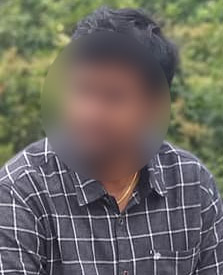 Date of birth		: 	25/03/1995Time			: 	12.30 AmCast			: 	KapuGotra			: 	AyyavarlaHeight			: 	5’3 feet.Complexion		: 	MediumEducation		: 	M.B.A Marketing			  	B.Sc. Computer ScienceOccupation		: 	Working as Asst Marketing Manager
				(Automotive Pvt Ltd, Visakhapatnam)Family DetailsFather			: 	Raghuram, Private employee.Mother		: 	Anuradha, House wifeSiblings		: 	Kiran Kumar	  		 	Younger brother, Studying MCAAddress for CommunicationPhone			: 	9456XXX589.Email			:  	revanthanstxx@gmail.comContact		: 	D No 8-145, 				Ganesh Nagar,			  	Madhurawada, 				Visakhapatnam,				Andhrapradesh 530045.